Вариант № 1Приведите подобные слагаемые: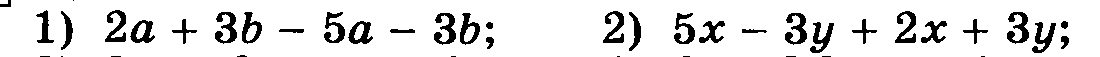 Приведите подобные члены: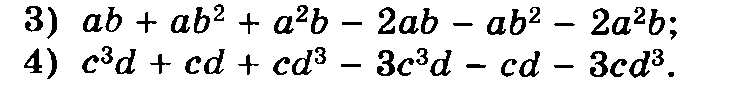 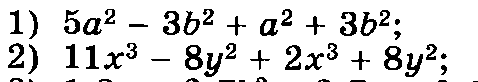 Вариант № 2Приведите подобные слагаемые: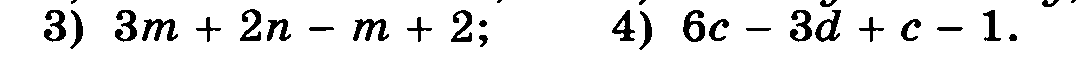 Приведите подобные члены: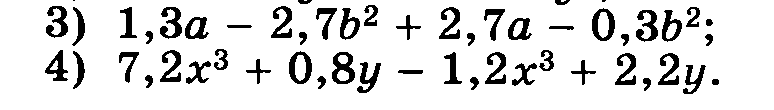 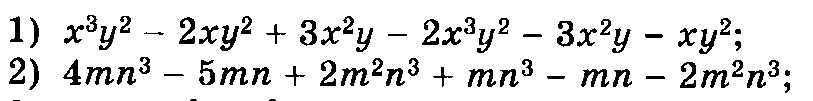 Вариант № 1Приведите подобные слагаемые:Приведите подобные члены:Вариант № 2Приведите подобные слагаемые:Приведите подобные члены:Вариант № 1Приведите подобные слагаемые:Приведите подобные члены:Вариант № 2Приведите подобные слагаемые:Приведите подобные члены:Вариант № 1Приведите подобные слагаемые:Приведите подобные члены:Вариант № 2Приведите подобные слагаемые:Приведите подобные члены:Вариант № 1Приведите подобные слагаемые:Приведите подобные члены:Вариант № 2Приведите подобные слагаемые:Приведите подобные члены: